Newsletter | October 2016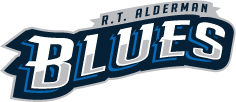 ADMINISTRATION MESSAGE With all of the learning, it’s hard to believe that it’s only September. Students have been immersed in their learning. Reviewing concepts and making connections from the past year, students are now beginning to form new understandings within the disciplines. The grade 5 and grade 6s have already explored trees and forest, taking a field trip in their own backyard. In grades 7-9, students are exploring building in construction, acting in drama, improving their understanding in French, learning about mediums in art, joining as a team in Band, making pies in foods, and practicing basic survival skills, as well as rock climbing in outdoor education. Students will have the opportunity to continue or renew their options in mid-November. RTA’s annual Terry Fox run was held Thursday September 29, 2016. Inspired and encouraged by the efforts of Terry Fox, all CBE students preserve and maintain the Marathon of Hope, running hundreds of kilometers as a giant team each year. This year students from Maple Ridge, R.T. Alderman and Dr. George Stanley, students in kindergarten to grade 9, ran together, as a community, raising money and honouring Terry Fox’s legacy, honouring the hope for a cure to cancer.We would like to wish Mr. Blakney all the best in his adventures, as he heads to Hungary to spend time with family this year. All will miss his wit, calm demeanour and wonderful sense of humour. Thankfully we will be in good hands. Please join us in welcoming Ms. Darazs into the RTA family. Graduating with a Bachelor of Mathematics, minoring in Visual Art and Art History, and, a Bachelor of Education, Ms. Darazs is looking forward to teaching math and science to our grade 8 students, as well as foods in CTF.The amazing Ms. Leskewich will also be leaving RTA this week. Ms. Leskewich has been selected as one Area V’s newest Specialist. We wish you all the best in your new position Ms. Leskewich! As this is a very particular position, we are looking for the right teacher to take on the ASD Cluster role.At RTA, we believe that communication between the school and the home plays a very important role in building and in supporting a culture of learning. As a school, we will send out monthly newsletter, providing updates as to what has been happening and what will be happening in the building. As a principal, I will provide weekly updates, often daily updates, through the Principal Blog located on the main page of our school website. And teachers, through a variety of mediums, blogs, emails, text messages and assignments, have been instructed to provide weekly feedback. We realize that, much like the students we are teaching, there isn’t a one size fits all form of communication; but, rather, we would like to use the best form, according to the teacher/student needs. We will gather feedback at the end of the school year. And, finally, in Alberta, September 30th is the cut off date for school funding; as such, we have dropped substantially in our Spring projected numbers, as many families looked towards new employment opportunities, moving away from Calgary or the Maple Ridge community, in these difficult economic times. As such, we will need to revisit our school schedule and make some changes. We know that change is difficult, and we hope to move forward as soon as possible. Thank you for your support in these difficult and challenging times. And, please rest assured, that we will do everything we can to make this year an amazing learning experience for your children.Kind regards,Brenda LewisRTA’s Little Free LibraryA couple of students in construction class are currently working to create RTA’s Little Free Library, located in the main foyer, across from the entrance.If you have any books that you are finished reading, please bring them to the office so that they can bring joy to other people!Police ClearanceDo you think you will want to volunteer at school this year? Please ensure that your police security clearance is still valid. If you have a current police clearance from another CBE school, please send a quick email to Ms. Coles: rtalderman@cbe.ab.ca with your full legal name, as shown on your clearance and your date of birth, and she will make sure that you are in the RTA database.If you do not have a CBE police clearance or if your police clearance is expiring soon, please contact Ms. Coles at rtalderman@cbe.ab.ca, and she will help you through the process. Volunteers are such an important part of experiential learning; we would not be able to do it without your support!R.T. Alderman ClubsWith such a small staff, it becomes challenging to offer the plethora of clubs that we’d like to see available in any learning environment. But, that being said, I believe that teachers at RTA are working hard at providing quality experiences to students this year.Here is a list of the current clubs offered at RTA. Please note, as in the Athletics’ schedule, times and dates are open to change.Moreover, if you have any spare chessboards and pieces at home, needing some TLC and needing to be played, could you please bring them by the office or Ms. Wecel’s room, where they will be greatly loved.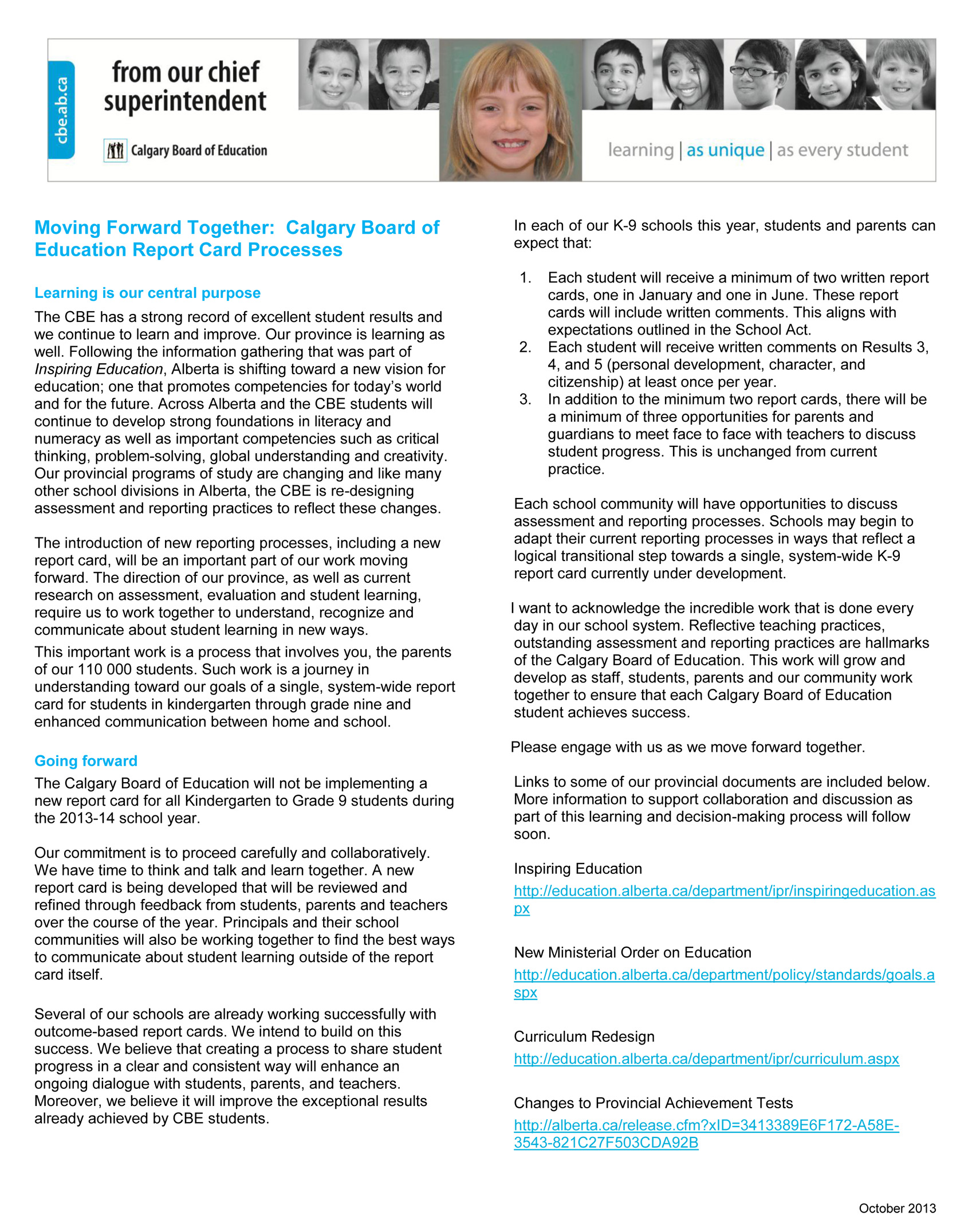 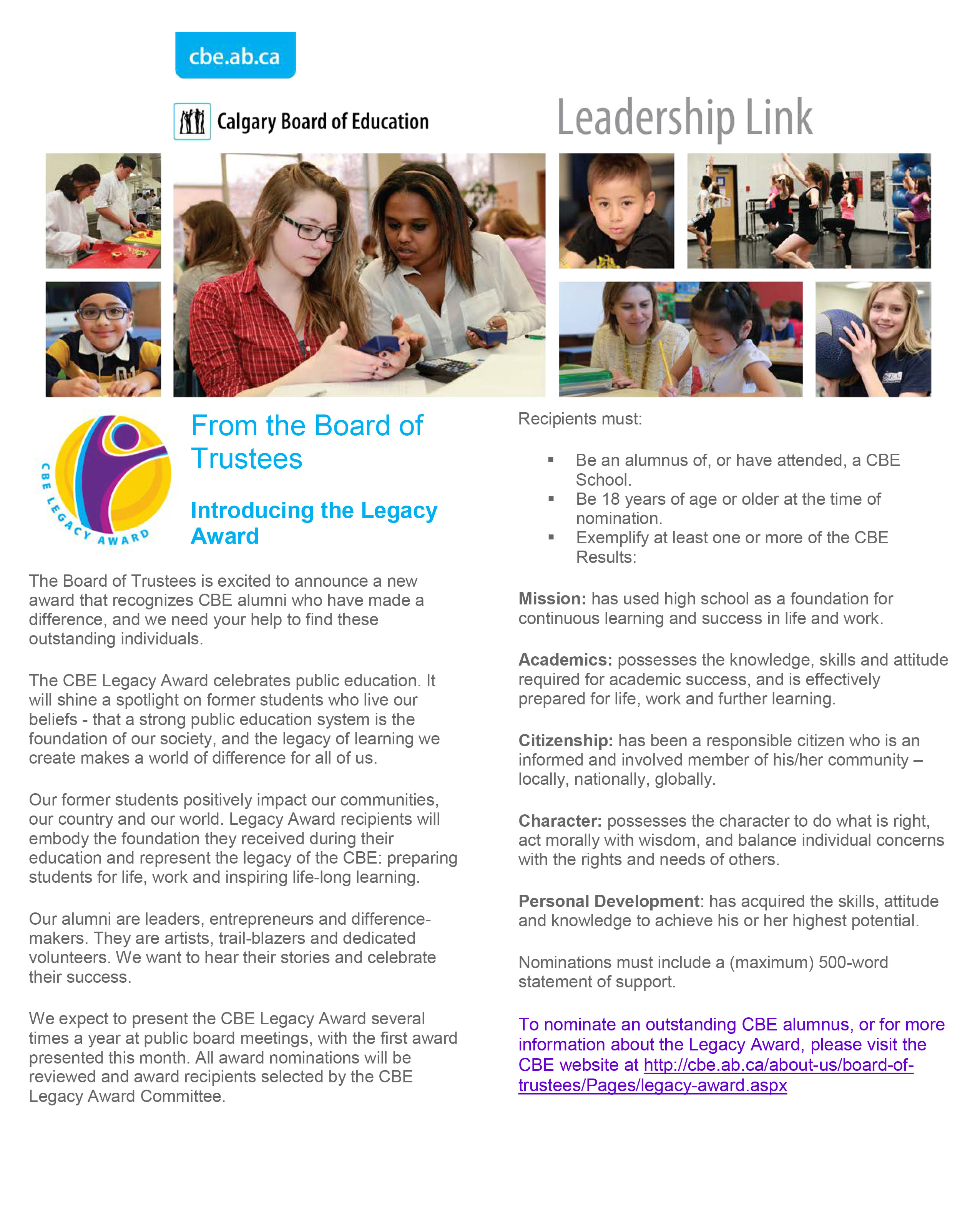 Me to WeTuesdaysLunchConference RoomMs. LewisStudent Voice Gr. 7-9ThursdayOctober 138:00 AMConference RoomMs. LewisStudent Voice Gr. 5-6MondayOctober 178:00 AMConference RoomMs. LewisYearbookTBACombination of Lunch, AM and PMConference RoomMs. LewisVolleyball ClubWednesdaysLunchGymMs. BallentineChess ClubTBALunchRoom 19Ms. WecelsOpen GymMonday- ThursdayLunchGymMr. McGhanMs. Clark